Здравствуйте, наши юные читатели!9 июня весь мир празднует Международный день друзей!Это всемирный праздник, посвященный дружбе.В России в 2020 году Международный день друзей отмечается 9 июня и проходит на неофициальном уровне.Цель праздника – напомнить людям о важности человеческой дружбы.В этот день принято устраивать встречи с друзьями, звонить и слать поздравления своим приятелям в социальных сетях.  Библиотека предлагает вам участие в увлекательной игровой программе «Дружат все дети Земли!»Итак, сейчас мы с вами поиграем!Ребята, когда люди приходят в гости друг к другу, или встречаются на улице, они что говорят? Конечно, нужно поздороваться. Сейчас вы попробуете совместить слова приветствия на разных языках мира и страны, в которых так говорят.  Страны и приветствия: Ассаламалейкум (Азербайджан) Хеллоу (Англия) Дзень добры (Белоруссия) Здравей (Болгария) Гутнтаг (Германия) Ясу (Греция) Ола (Испания) Бонжорно (Италия) Шалом (Израиль) Нихао (Китай) Бонжур (Франция) Хей (Швеция) Синчао (Вьетнам) Коничива (Япония) Год даг (Швеция) Витай (Польша) Ребята, каждый вежливый и воспитанный человек говорит слова, которые мы называем «волшебными». С помощью этих слов можно даже грустному или обиженному человеку вернуть хорошее настроение. Прочитайте загадки про волшебные слова: Встретив зайку, ёж-сосед Говорит ему: «…» (привет) Одна птичка с бережка Уронила червяка, И за угощенье рыба Ей пробулькала: «…» (спасибо) Дал Ивану царь Гундей За спасенье пять гвоздей, А Иванушка царю Говорит: «…» (благодарю) На закате мотылёк Залетел на огонек. Мы, конечно, рады встрече. Скажем гостю: «…» (добрый вечер) Катя пупсика Игнатку Уложила спать в кроватку – Больше он играть не хочет, Говорит: «…» (спокойной ночи) Неуклюжий песик Костик Мышке наступил на хвостик. Поругались бы они, Но сказал он «…» (извини) Увидали обезьяны, Слон под пальмой ест бананы, И кричат ему они: «Вкусно? Ты хоть намекни!» Вежлив слон, не сомневайтесь, Он им скажет: «…» (угощайтесь) Говорит Лиса Матрёна: «Отдавай мне сыр, ворона! Сыр большой, а ты мала! Всем скажу, что не дала!» Ты, Лиса, не жалуйся, А скажи: «…» (пожалуйста) Олениху в два часа Навестить пришла лиса. Оленята и олень Ей сказали: «…» (добрый день)У всех народов есть свои пословицы и поговорки. Многие из них очень похожи.  Давайте с ними ознакомимся: Добрый человек несет мир (говорят абхазцы) Добро и собака не забывает (говорят осетины) Доброта рождает доброту (говорили персидские мудрецы) Сделаешь добро, добро найдёшь (говорят карачаевцы) Жизнь дана на добрые дела(говорят русские) Этикет надо соблюдать даже в дружбе. (японская народная пословица) Друг в глаза скажет, враг за спиной бурчит (башкирская) Хороший друг — крепость (осетинская) Крепкую дружбу топором не разрубишь (русская) Взаимное доверие – основа дружбы» (китайская пословица)Много сказок сочинили разные народы и написали писатели, все они учат нас добру. Сказка учит, что мир делится на хороших и плохих людей, зверей и прочих существ. Но добрых всегда больше, и им всегда сопутствует удача. У сказочных героев всегда много друзей: людей, зверей, рыб, птиц. Потому что сказочные герои никогда не отказывают им в помощи, а они, в свою очередь, всегда помогают героям. Сказка учит никогда не судить о людях по их внешнему виду. Вспомните, Иван-дурак всегда потом оказывается Иваном-царевичем, Царевна-лягушка – Царевной прекрасной, а Гадкий утенок становится красивым лебедем. Сказка учит нас любить своих родителей, любить и защищать свою Родину, как богатыри Алеша Попович и Добрыня Никитич, выручать друга из беды. Из сказок мы узнаем, что нельзя быть жадным, нельзя обманывать, нельзя предавать друзей, нельзя быть злым и жестоким.  Предлагаем вам участие в викторине:Викторина «Кто с кем дружит?»Зеленый крокодил Гена и … Чебурашка.Доверчивый Буратино и ….Мальвина.Смешной мишка Вини-Пух и …. Пятачёк.Какая девочка выручила своего друга Кая из ледяного плена? Герда.Карлсон бухнулся на кровать и, схватившись за голову, произнес: «Я самый большой в мире человек». Попробовал лекарство. Малыш дал лекарство, на что Карлсон сказал: «Друг спас жизнь друга». Какое лекарство дал Малыш Карлсону? (Малиновое варенье).Собрались однажды четыре музыканта, подружились. Вместе концерты давали, вместе разбойников прогнали, вместе жили – не тужили. Назовите этих друзей-музыкантов. (Бременские музыканты).
Ответьте на вопросы:- Почему такие разные, непохожие друг на друга герои смогли крепко подружиться?- Как вы думаете, какие черты характера помогают приобрести друзей, а какие мешают?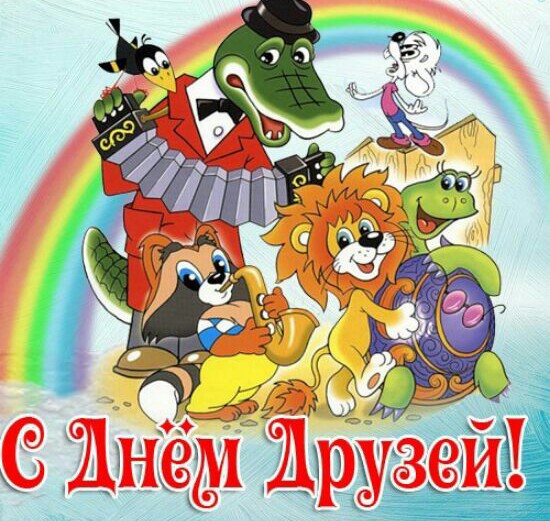    Что же такое дружба? Как поется в старой, доброй песенке из мультфильма: «Сыграть во все игры нельзя одному ни мне, ни тебе, никому-никому», и уж тем более «Всегда есть мороженое одному, не вкусно ни мне, ни тебе, никому…». Попробуйте угадать песни и спеть их.  Если друг не смеётся, ты включи ему солнце,Ты включи ему звёзды - это просто!Ты исправь ошибку, превращая в улыбку,Все грустинки и слёзы, это просто!Припев Воскресенье, суббота,Дружба – это не работа,Дружба – это не работа!Есть друзья, а для нихУ друзей нет выходных!Есть друзья, а для нихУ друзей нет выходных!Если с другом вышел в путь,Если с другом вышел в путь –Веселей дорога!Без друзей меня - чуть-чуть,Без друзей меня - чуть-чуть,А с друзьями много!Припев: Что мне снег, что мне зной,Что мне дождик проливной,Когда мои друзья со мной!Не продашь и не купишь друзей,И поэтому я все бегу по дороге,С патефоном волшебным в тележке своей.Припев: Под грустное мычанье,Под громкое рычанье,Под дружеское ржаниеРождается на светБольшой секрет для маленькой,Для маленькой такой компании,Для скромной такой компанииОгромный такой секрет.Ля-ля-ля-ля-ля....Мы едем, едем, едемВ далёкие края,Хорошие соседи,Счастливые друзья.Нам весело живётся,Мы песенку поём,И в песенке поётсяО том, как мы живём.Припев: Тра-та-та! Тра-та-та!Мы везём с собой кота,Чижика, собаку,Петьку-забияку,Обезьяну, попугая —Вот компания какая!Ты, да я, да мы с тобой,Ты, да я, да мы с тобой,Хорошо, когда на свете есть друзья!Если б жили все в одиночку,То уже давно на кусочкиРазвалилась бы, наверное, Земля.Зазвенел ручей, и слышно,Как трещит на речке лёдИ капель с промокшей крышиНам за шиворот течёт!Речка разлилась напрасно,Ей друзей не разлучить!Ну а вместе нам не страшноДаже ноги промочить!Припев: Солнечные зайчики прыгают по лужам,Ручеёк сверкает лентой голубой,Капли разлетаются брызгами веснушек,Только дружбу крепкую не разлить водой.7. От улыбки хмурый день светлей,От улыбки в небе радуга проснется.Поделись улыбкою своей –И она к тебе не раз еще вернется!Припев: И тогда наверняка, вдруг запляшут облака,И кузнечик запиликает на скрипке.С голубого ручейка начинается река,Ну, а дружба начинается с улыбки.С голубого ручейка начинается река,Ну, а дружба начинается с улыбки.8. Ничего на свете лучше нету,чем бродить друзьям по белу свету.Тем, кто дружен, не страшны тревоги!Нам любые дороги дороги!Припев: Ла-ла-ла-ла-ла-ла,Ла-ла-ла-ла-ла,Ла-ла-ла е!Е-е! Е-е!9. Вместе весело шагать по просторам,По просторам, по просторам!И, конечно, припевать лучше хором,Лучше хором, лучше хором!Спой-ка с нами, перепёлка-перепёлочка.Раз иголка, два иголка - будет ёлочка,Раз дощечка, два дощечка - будет лесенка,Раз словечко, два словечко - будет песенка. Дружить нам помогают: любовь,доброта, милосердие, верность, взаимопомощь.Помните, ваша жизнь, и жизнь окружающих вас людей будет зависеть от того, какие из этих ценностей станут главными в вашей жизни.Ребята, запомните!Дружба – это тёплый ветер,Дружба – это светлый мир,Дружба – солнце на рассвете,Для души весёлый пир.Дружба – это только счастье,Дружба – у людей одна.С дружбой не страшны ненастья,С дружбой – жизнь весной полна.Друг разделит боль и радость,Друг поддержит и спасёт.С другом – даже злая слабостьВмиг растает и уйдет.Верь, храни, цени же дружбу,Это высший идеал.Тебе она сослужит службу.Ведь дружба – это ценный дар!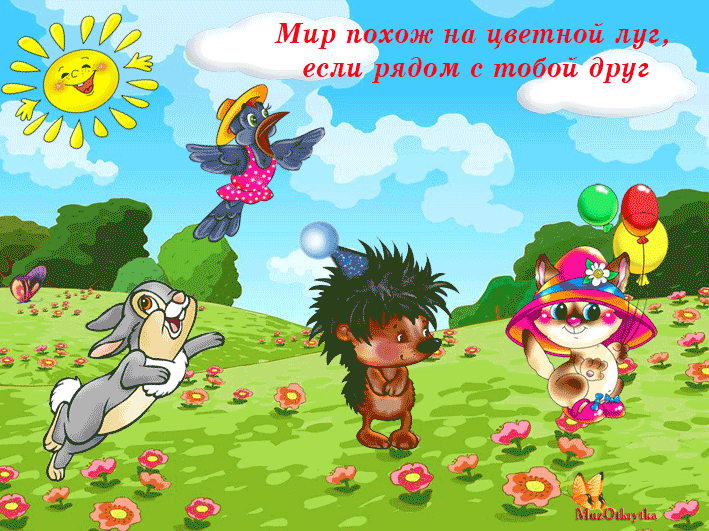 Будьте всегда дружными.